To: Cambridge Families    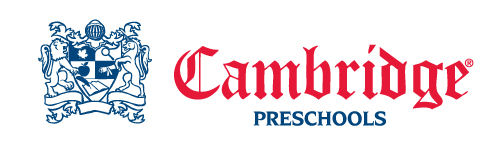 Welcome To Summer Camp 2021We are excited to welcome you and your children to Cambridge Summer Camp on Monday, June 14, 2021.As we open Cambridge Schools for Summer Camp, the staff will follow all CDC guidelines and County Licensing Department guidelines. In addition, all teachers and staff will go through extensive training on health and safety practices that have been developed with the CDC guidelines and County Licensing Departments.Cambridge Summer Program 2021 ProceduresHandwashing and Sanitizing. Every child who enters their classrooms will wash their hands immediately upon arrival, and the Staff will continue to integrate handwashing into the curriculum and daily routine. Follow CDC guidelines. In respect to all the children and families of Cambridge Schools, please follow CDC guidelines outside of this building. Remember, we are all in this together.  As states and countries lift their restrictions, please pay attention to CDC guidance around travel to specific regions. If you travel to these regions, you will need to follow CDC guidance for quarantining yourself and your family before returning to Cambridge.Arrival. Children will be taken from the family member by Directors and staff and brought back to the classroom. Temperatures will be taken prior to entry for all children and staff. The families will be asked 4 questions to ensure every child is healthy and safe and their family is healthy and safe also. (Attached are the 4 questions)Departure. We will ask the family member to remain in car line and a staff member will bring the children to the car at the end of the day. Social distancing. We practice social distancing as much as possible in the classrooms to reduce risk.  The maximum number of children is 11.Playground. Outdoor play structures when used; will be utilized by only two classes at a time, with increased time between play to allow for cleaning. Water play and swim will not be allowed for this summer.Protective equipment. All teachers will wear masks. Toddler teachers will also wear smocks in the classroom.  All children entering Pre-K and above will be required to wear masks.  Sickness Policy. If you or your child have been sick, we ask that your child stay home until they have been symptom-free without medication for at least 48 hours. Classrooms will be open to healthy individuals only. Sick space. Cambridge has a dedicated space where a teacher can care for sick children while being separated from others until a family member can pick up their child. Restricted classroom access. Classrooms will be reserved for teachers, directors, and children only.  Visitors and family members are not allowed in the building. Classroom cleanliness. Toys, playground equipment, and other high-touch surfaces will be regularly disinfected and rotated throughout the day. We will pause the use of sensory tables, play dough, large pillows or stuffed animals, and other materials that are difficult to clean.  There is a nightly cleaning service to ensure a safe and clean environment.Modifications to lunch and snacks. We are asking all families to pack 2 snacks and a water thermos for your child to help reduce the spread of germs.  Student can either purchase a hot or cold lunch from Mom Chef, the catering company we work with or they can bring their own lunch. Students will still eat together, (3 at a table) but will not be serving themselves or touching any classroom snack. Naptime adjustments. Children that nap will be positioned alternating head to toe. Bedding will be laundered nightly. Stuffed toys and personal items will be sent home nightly for laundering to help combat germs in Cambridge.Field trips and events. There will be not be any center-wide events this summer to eliminate large groups.Communication will still be great!  The HiMama App is terrific.We are so excited to welcome all our families to Cambridge with a fun theme-oriented calendar,Benefits of Camp Cambridge are continuous learning, fun and friendship.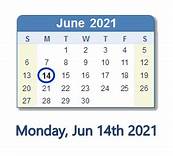 See you Monday, June 14, 2021. 